Publicado en Madrid el 26/06/2019 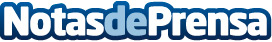 Los mejores utensilios para facilitar la alimentación del bebé, por Babylunares.esDurante su desarrollo, un bebé necesita utensilios específicos que faciliten su alimentación. Escoger los adecuados marcará tanto su alimentación como su futuroDatos de contacto:BABY LUNAREShttps://www.babylunares.es/91 071 17 86Nota de prensa publicada en: https://www.notasdeprensa.es/los-mejores-utensilios-para-facilitar-la_1 Categorias: Gastronomía E-Commerce Consumo Ocio para niños http://www.notasdeprensa.es